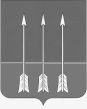 Администрация закрытого  административно-территориальногообразования Озерный Тверской областиП О С Т А Н О В Л Е Н И Е03.04.2023                                                                                                       № 34О внесении изменений в постановление администрации ЗАТО Озерный от 14.01.2013 г. № 04 «Об образовании избирательных участков на территории ЗАТО Озерный, единых для проведения избирательных кампаний, кампаний референдума»  В соответствии с подпунктом «д» пункта 2.1 статьи 19 Федерального закона от 12.06.2002 г. № 67-ФЗ «Об основных гарантиях избирательных прав и права на участие в референдуме граждан Российской Федерации», подпунктом «д» пункта 2.1 статьи 16 Избирательного кодекса Тверской области от 07.04.2003 г. № 20-ЗО, по согласованию с территориальной избирательной комиссией закрытого административного территориального образования «Озерный» администрация ЗАТО Озерный постановляет:1. Внести изменения в приложение к постановлению администрации ЗАТО Озерный от 14.01.2013 г. № 04 «Об образовании избирательных участков на территории ЗАТО Озерный, единых для проведения избирательных кампаний, кампаний референдума», изложив его в новой редакции (прилагается).2. Опубликовать постановление в газете «Дни Озерного» и разместить на официальном сайте муниципального образования ЗАТО Озерный в информационно-телекоммуникационной сети Интернет (www.ozerny.ru).	3. Постановление вступает в силу с даты подписания. Глава ЗАТО Озерный 	                                 	Н.А. ЯковлеваПриложение к постановлению администрации ЗАТО Озерный от 03.04.2023 г. № 34 «О внесении изменений в постановление администрации ЗАТО Озерный от 14.01.2013 г. № 04 «Об образовании избирательных участков на территории ЗАТО Озерный, единых для проведения избирательных кампаний, кампаний референдума»  Перечень и границы избирательных участков, участков референдума, образованных на территории ЗАТО Озерный ИЗБИРАТЕЛЬНЫЙ УЧАСТОК № 578 Место нахождения участковой избирательной комиссии и помещение для голосования: Тверская область п. Озерный, ул. Московская, д. 9, здание МБУ «Дворец спорта детей и юношества», помещение – спортивный зал 2 этаж, тел.8(48238) 4-18-33.Границы избирательного участка: - войсковые части;- общежитие № 30, 159/1, 159/2, 159/3, 160;- ул. Полевая, д. 1, 2, 3, 4, 5,  6-а, 7, 9; - ул. Советская, д. 1, 2, 3, 4, 5, 8, 8а; - ул. Московская, д. 1, 2, 3, 4, 5а, 5б, 6, 7;- пер. Тверской, д. 3, 4, 5;- пер. Садовый, д. 3, 4;ИЗБИРАТЕЛЬНЫЙ УЧАСТОК № 579 Место нахождения участковой избирательной комиссии и помещения для голосования: Тверская область, п. Озерный, ул. Московская, д. 9, здание МБУ «Дворец спорта детей и юношества», помещение – спортивный зал 1 этаж, тел.8(48238) 4-18-17Границы избирательного участка: - войсковые части;- ул. Советская, д. 11, 12, 15;- ул. Уварова, д. 3, 4;- ул. Гвардейская, д. 5;- ул. Московская, д. 8, 10, 14;ИЗБИРАТЕЛЬНЫЙ УЧАСТОК № 580 Место нахождения участковой избирательной комиссии и помещения для голосования: Тверская область, п. Озерный, ул. Победы, д. 2, здание МБУ «Дворец культуры», помещение – конференц-зал 2 этаж, тел. 8(48238) 4-15-20Границы избирательного участка: - ул. Московская, д. 15, 17;- ул. Уварова, д. 6;- ул. Ленинградская, д. 14, 16, 18, 20, 21, 22, 23, 24; - ул. Загородная, д. 2;ИЗБИРАТЕЛЬНЫЙ УЧАСТОК № 581 Место нахождения участковой избирательной комиссии и помещения для голосования: Тверская область, п. Озерный, ул. Победы, д. 3, здание МБОУ средняя общеобразовательная школа №2 ЗАТО Озерный, тел. 8(48238), помещение – спортивный зал, 4-24-00Границы избирательного участка: - ул. Александрова, д. 1, 3, 5, 7,  9, 10, 11;- ул. Киевская, д. 1, 2а, 3, 4, 5, 5а, 6, 7, 10, 12, 13, 14;- ул. Труда, д. 1,2,3;       - ул. Комсомольская, д. 1,2,3,4,5,6,7,9,10,11,12,14;ИЗБИРАТЕЛЬНЫЙ УЧАСТОК № 582 Место нахождения участковой избирательной комиссии и помещения для голосования: Тверская область, п. Озерный, ул. Победы, д. 2, здание МБУ «Дворец культуры», помещение – танцевальный зал, тел. 8(48238) 4-28-70Границы избирательного участка: - ул. Труда, д. 4, 5, 6, 8, 10, 12;- ул. Строителей, д. 1, 2, 3, 4, 5, 6, 7, 8;